Технические характеристики дизельной электростанции «SDMO T 16K»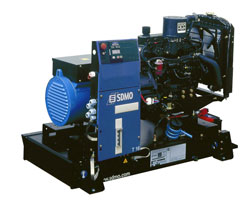 ПроизводительSDMO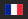 ДвигательMitsubishi S4L2 SDРезервная мощность16 кВА / 13 кВтОсновная мощность14 кВА / 12 кВтГенераторMecc Alte, 3-х фазный, одноопорный, бесщёточный, с самовозбуждением и саморегулированием, класс защиты IP23Тип двигателяДизельный, 4-х цилиндровый, с водяным охлаждениемВых. напряжение двигателя, кВАПеременное, 230В/400В± 1% / 50Гц± 2.5%Расход топлива при 75% нагрузке, л3.4Встроенный бак, л50Габариты (L, W, H mm.)1410х720х1050Масса, кг.427Гарантийный срок1 годЦенаДанная модель доступна более чем в 40 комплектациях. Хотите узнать цену - свяжитесь с нами любым удобным для Вас способом.